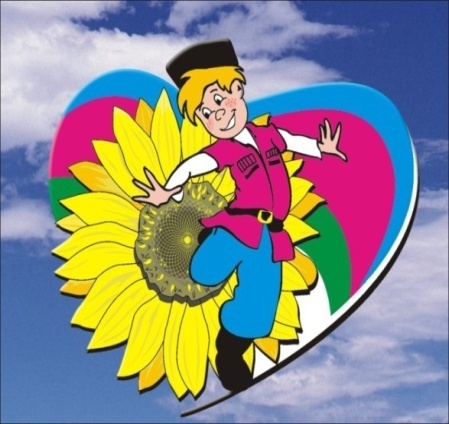  Муниципальное казённое дошкольное образовательное учреждение детский сад общеразвивающего вида №9ст.Новопластуновской                  Газета  «КАЗАЧОК»                                      Выпуск  «№ 5                                  декабрь 2017г.                                     «Детский сад – семья: нас объединяют дети»                                                            Новости!Вышел  пятый праздничный выпуск газеты нашего детского сада.Уважаемы родители, вашему вниманию предлагаем познавательный  материал, посвященный Новогодним  праздникам, а также консультации по интересующим Вас вопросам.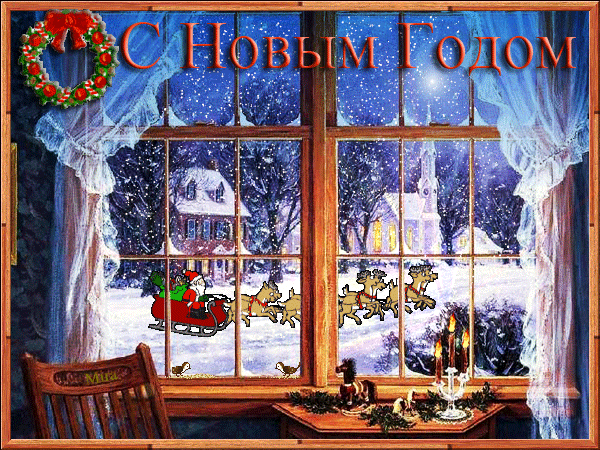 Один день из жизни сада(Подготовка к Новогодним праздникам)В декабре у воспитателей и детей в детском саду много  предпраздничных забот: надо новогодние сувениры сделать, детский сад украсить, костюмы подготовить, песни, танцы и стихи выучить, да еще много всего. Но все это приятные хлопоты. Дети, да и взрослые ждут праздник, ждут сказку, которая обязательно придет.Этот наш репортаж об ожидании чуда под названием Новый год.Один день из жизни сада(Подготовка к Новогодним праздникам)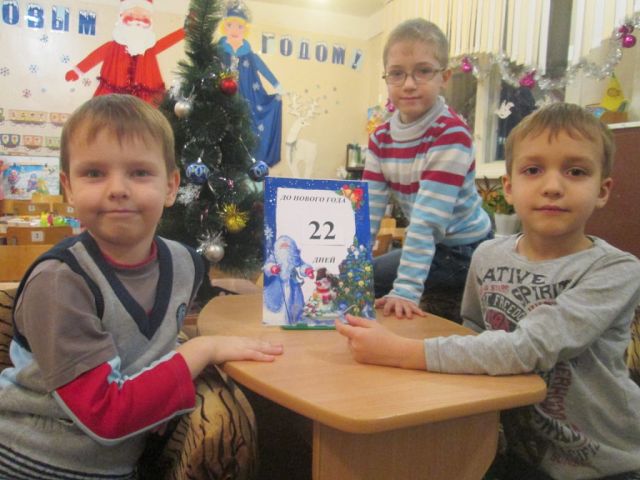 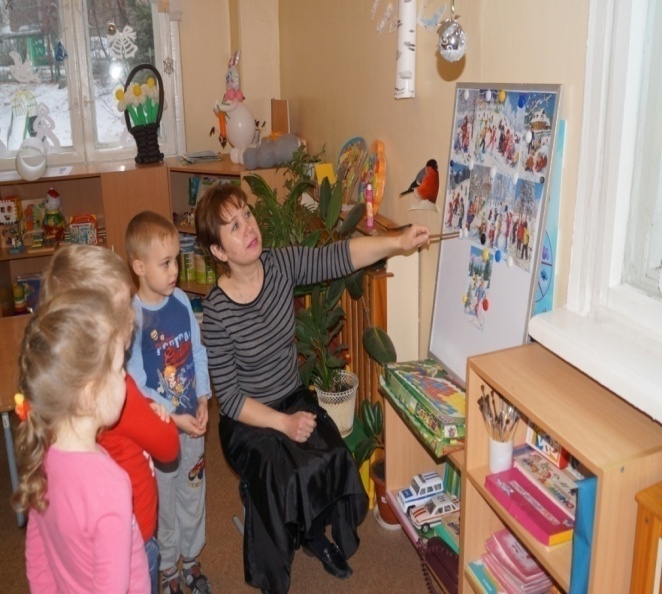 Ну когда же будет праздник                      Говорим мы о зиме. Ну когда  же Новый год ?                           Все понятно намвполне:  Мы уже считать умеем                            Снег зимой, мороз и лед,  Знаем,скоро он придёт                              Еще праздник – Новый год        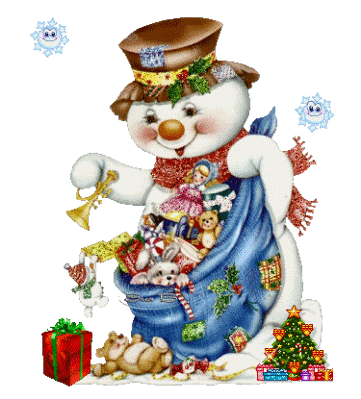 Один день из жизни сада(Подготовка к Новогодним праздникам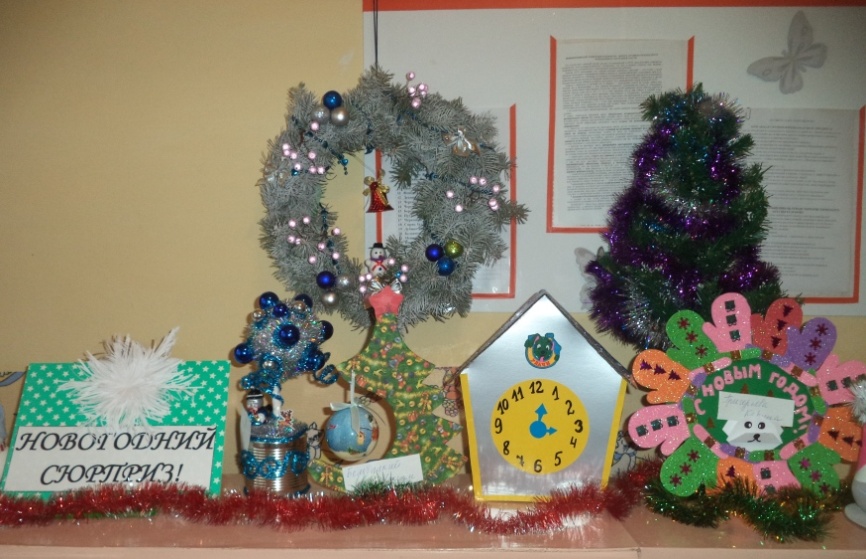 Мастерим мы все игрушки:Звезды, шарики,   хлопушки.Будем группу    украшать, Праздник елки будем ждать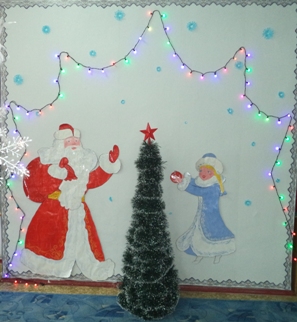 Что такое Новый  год?Где Снегурочка      живетМы об этом все  узнаем,Если       книги    прочитаем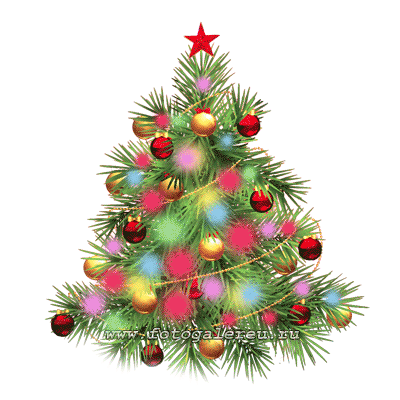               Литературная страничка(Учим Новогодние стихи)Приближается самый любимый праздник – Новый год. Что для каждого из нас этот праздник в воспоминаниях детства? Наверное, запах конфет и мандаринов, ярко украшенная елка с подарками под нею. А еще обязательный «стишок» для Деда Мороза. Даже сейчас большинство  родителей учат с детьми то, что помнятиз своего детства: «Дед Мороз, Дед Моро голубая шапка.Что ты мне в мешке принес? Там наверно сладкое»А ведь есть очень много новогодних стихов и для самых маленьких и для детей  постаршеПредлагаем их вашему    вниманию..
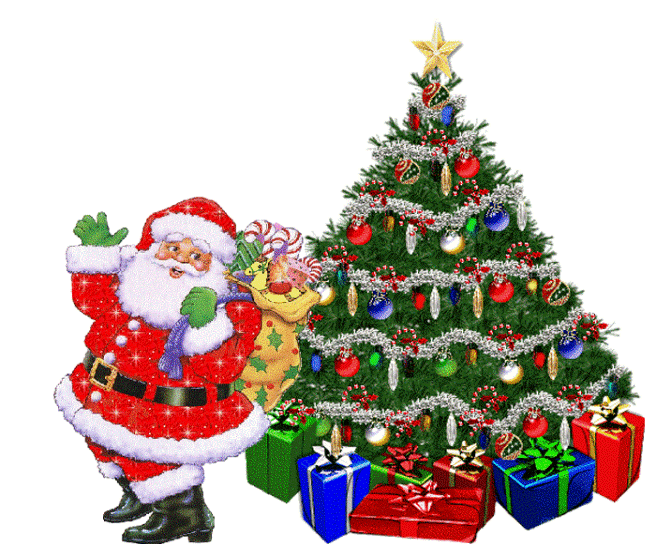 Литературная страничка(Учим Новогодние стихи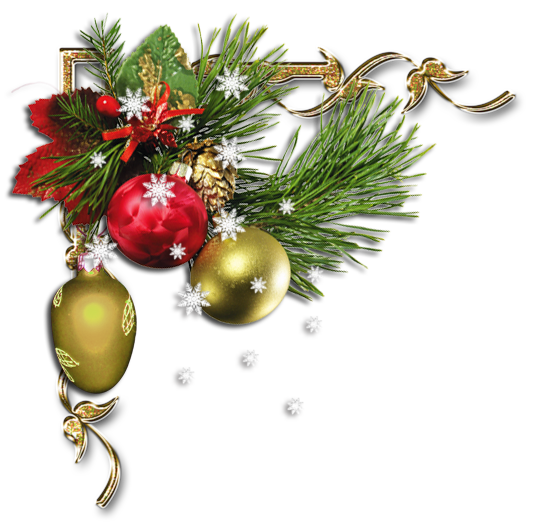 А.Усачев.Здравствуй, Дедушка Мороз.Ты, наверное, замерз:День ходил по городу,Отморозил бороду.Нос клади на батареюЯ сейчас тебя согрею.                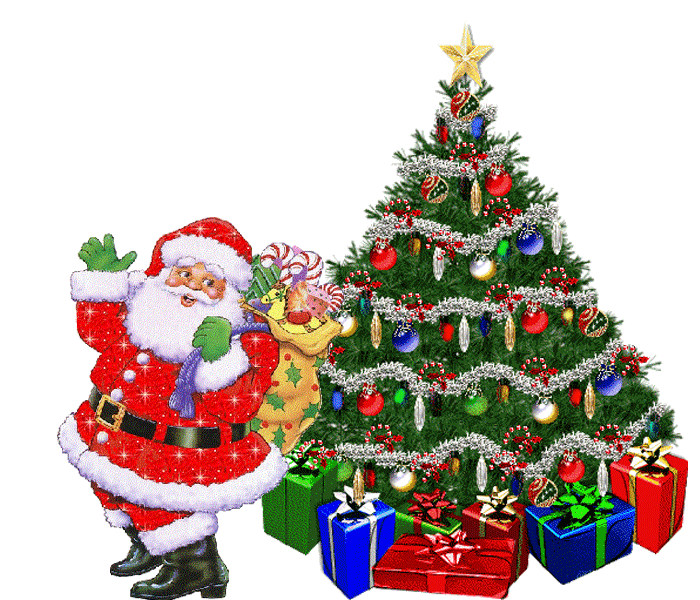 Говорят дети   В преддверии праздника «Новый год» мы решили узнать у наших воспитанников,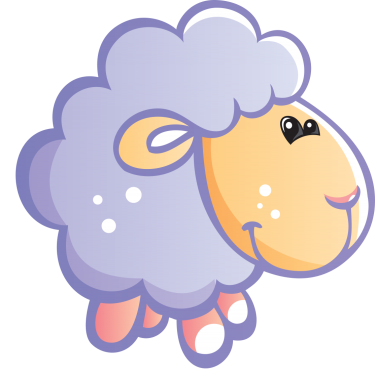 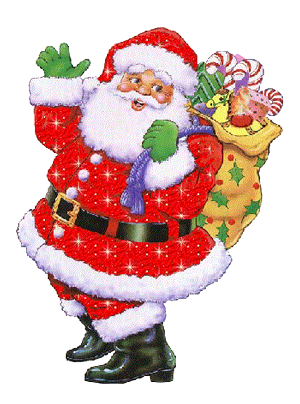 Калейдоскоп новогодних изюминок	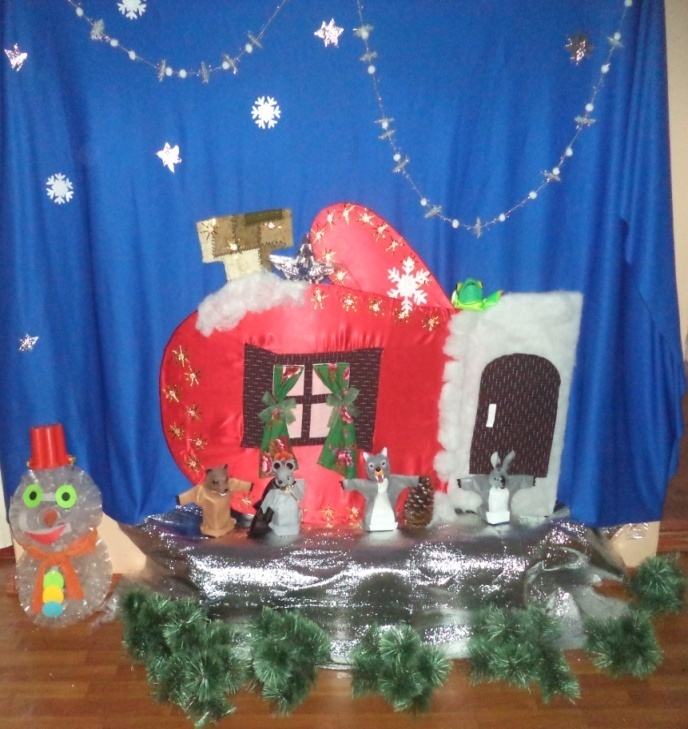 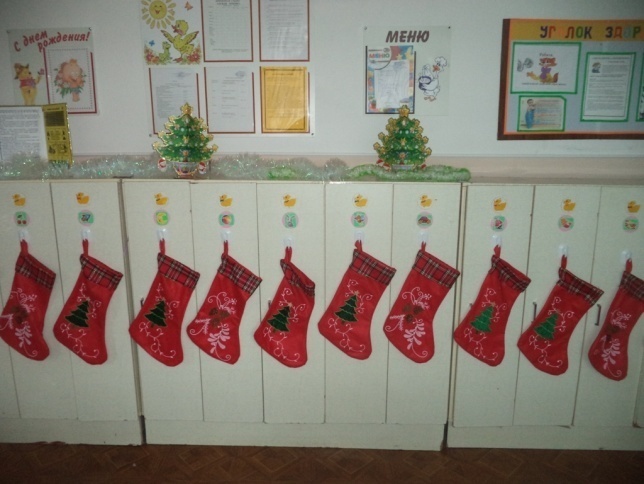 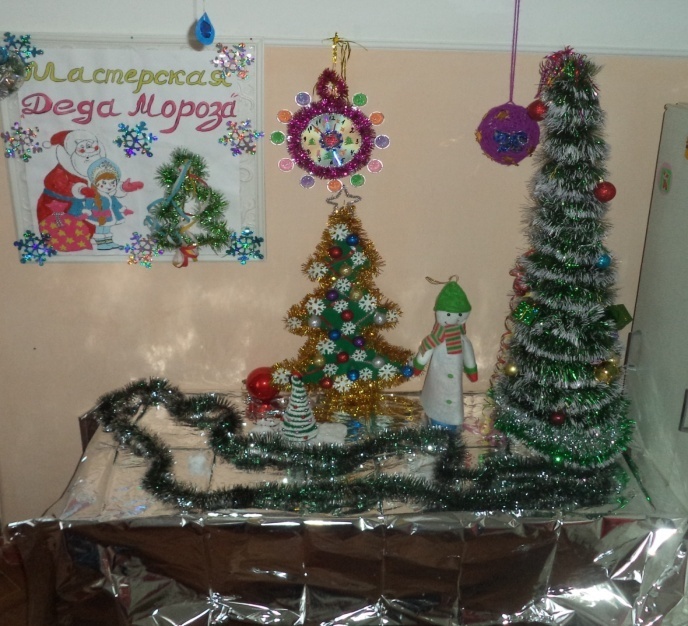 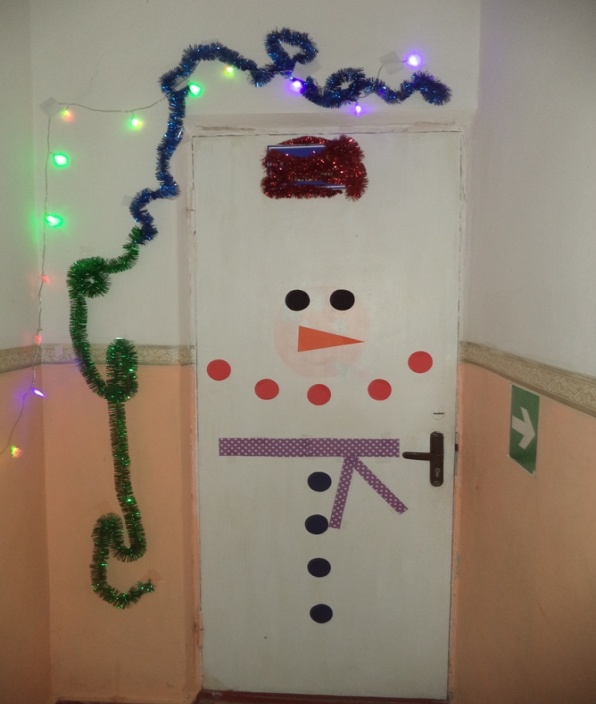 А на елку до макушкимы повесли игрушки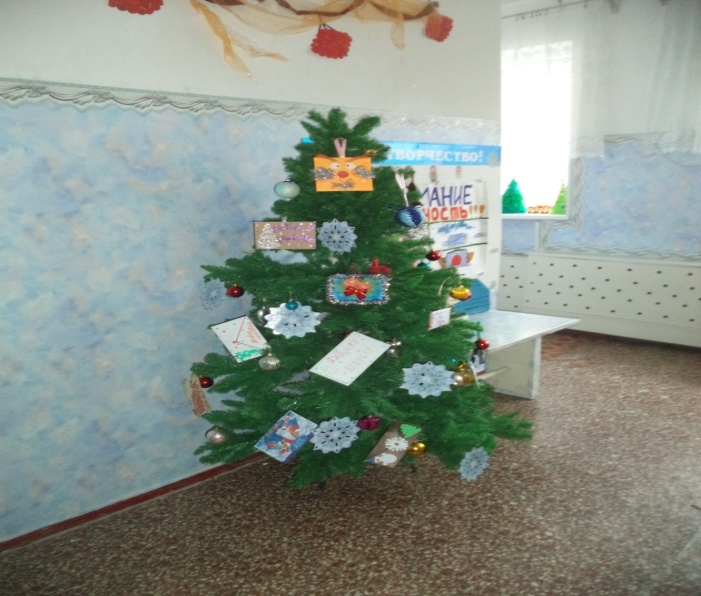 И конечно для ребятписьмо дедушке морозуС новогодним желаниеми поздравлением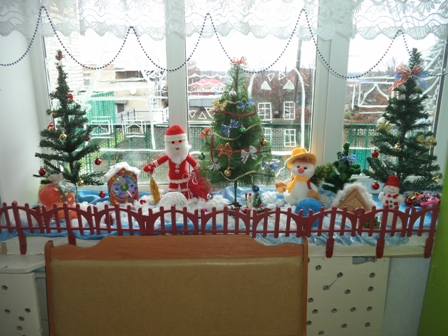 Мамы  папы и детишкиСмастерили снеговик,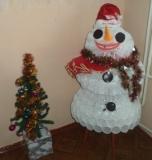 ёлку, санки и каток.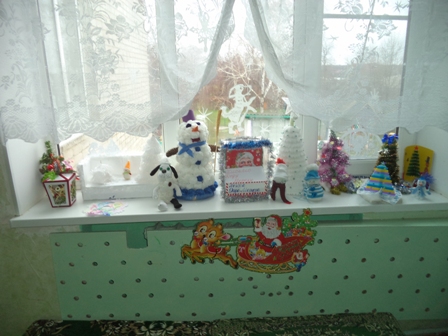             Наши елки просто диво  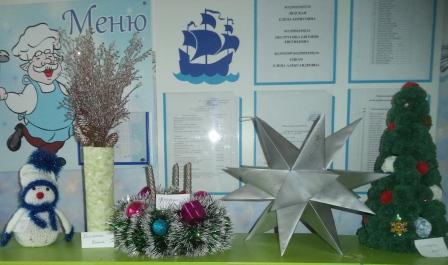           Как нарядны как красивы                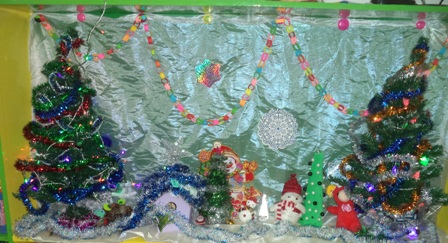 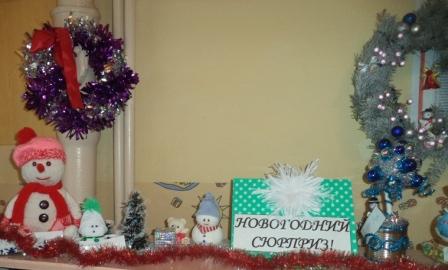 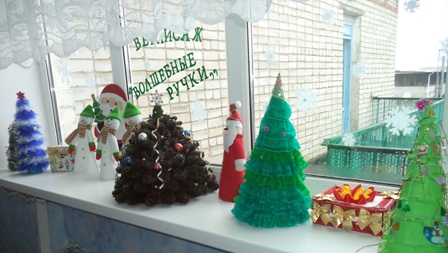 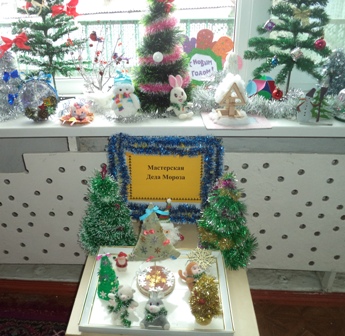 До новых встреч!Следите за нашими новостями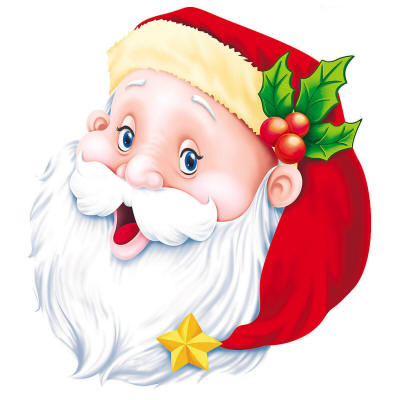 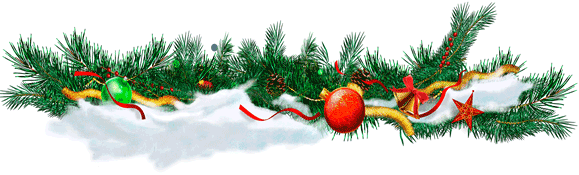 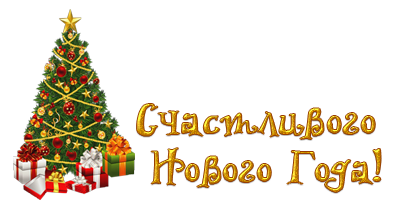 